Регистрационный №______________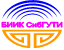 (заполняется приемной комиссией) Директору БИИК ФГБОУ ВО «СибГУТИ» Шедоевой С.В. Я,__________________________________________________________________,прошу                                                                                ФИО (полностью, в именительном падеже, разборчиво, в соответствии с паспортом) принять меня в БИИК ФГБОУ ВО «СибГУТИ» на общедоступной основе для получения среднего профессионального образования по очной форме обучения. Условия обучения: бюджет / внебюджет                                                                                                                                                                                                                 подкеркнуть  * Приоритеты отмечаются числами по порядку, высший приоритет – 1(выбрать не более 3-х специальностей). Средний балл аттестата_______(округлять до сотых)   Предыдущее образование: ___________________Аттестат/диплом: сер, №_______________________________________ выдан «___»________________г.О себе сообщаю следующее: пол (М/Ж)_______ Нуждаюсь в общежитии: _______* заполняется по желаниюИмею льготы _______(да/нет)___________________________________________________________Способ возврата оригиналов документов при не поступлении (отказа) на обучение (выбрать один вариант (подчеркнуть)):  лично, по нотариальной доверенности, почтой на домашний адрес (необходимо указать адрес с индексом)_________________________________________________________________________________________________.Имею следующие индивидуальные достижения ___________________________________________ _________________________________________________________________________________________(в соответствии с Правилами приема пункт 28)Подтверждаю, что: среднее профессиональное образование получаю впервые.   _____________________                                                                                                                                          личная подписьПодтверждаю, что я ознакомился (лась): С правилами приема в БИИК СибГУТИ; с копией лицензии на право ведения образовательной деятельности; копией свидетельства о государственной аккредитацией и приложениями к нему по выбранной специальности; с информацией о льготах и преимуществах при приеме; с датой завершения предоставления оригинала документа государственного образца об образовании в приемную комиссию; с датой подачи документов; с информацией об ответственности за достоверность предоставленных сведений и за подлинность подаваемых документов.  _____________________                                                                                                                   личная подписьДостоверность предоставленных сведений подтверждаю           _________________________                                                                                       личная подписьСогласен на обработку персональных данных                   ____________________                                                                                                                                                                        личная подписьДата______________                                    Документы принял _____________/_________________ Код специальностиНаименование специальностиПриоритет *11.02.09Многоканальные телекоммуникационные системы11.02.11Сети связи и системы коммутации11.02.15Инфокоммуникационные сети и системы связи (коммерческая основа)11.02.16Монтаж, техническое обслуживание и ремонт электронных приборов и устройств (коммерческая основа)11.02.12Почтовая связь 09.02.01Программирование в компьютерных системах09.02.06Сетевое и системное администрирование (коммерческая основа)09.02.07Инфокоммуникационные системы и программирование (коммерческая основа)38.02.01Экономика и бухгалтерский учет (по отраслям) (коммерческая основа)Дата рождения«____»________________г.Гражданство:  Россия (подчеркнуть, если нет указать какое) Документ, удостоверяющий личность___________Адрес прописки__________________________________________________________________________________________ Кем выдансерияАдрес прописки__________________________________________________________________________________________ Кем выданномерАдрес прописки__________________________________________________________________________________________ Кем выданКогда выданАдрес прописки__________________________________________________________________________________________ Мать* / опекун* (подчеркнуть)(ФИО):_________________________________________________________________________________________________________Место работы:____________________________________________________________________Должность________________________Адрес проживания:__________________________________Тел:Отец* (ФИО)__________________________________________________________________________________________Место работы:____________________________________________________________Должность____________________Адрес проживания:______________________________Тел:Адрес местожительства______________________________________________________________________________Мать* / опекун* (подчеркнуть)(ФИО):_________________________________________________________________________________________________________Место работы:____________________________________________________________________Должность________________________Адрес проживания:__________________________________Тел:Отец* (ФИО)__________________________________________________________________________________________Место работы:____________________________________________________________Должность____________________Адрес проживания:______________________________Тел:Контакты Тел: ___________________Тел (дом.):______________e-mail: Мать* / опекун* (подчеркнуть)(ФИО):_________________________________________________________________________________________________________Место работы:____________________________________________________________________Должность________________________Адрес проживания:__________________________________Тел:Отец* (ФИО)__________________________________________________________________________________________Место работы:____________________________________________________________Должность____________________Адрес проживания:______________________________Тел: